СДРУЖЕНИЕ „ЧИСТА СЪВЕСТ”ГОДИШЕН   ДОКЛАД2013Сдружение „Чиста съвест”- гр.Варна е Българска Неправителствена Организация, регистрирана като юридическо лице с нестопанска цел за извършване на дейност в обществена полза през октомври 2014 година и вписана в Централния регистър на общественополезните организации при Министерство на правосъдието  на Република България. С удостоверение № 011/2007 от 24.07.2007. УПРАВИТЕЛЕН СЪВЕТ :Петя Хараланова-Управител Анна Филипова- Председател Нели Андреева-Протоколчик ОФИС: Гр.Варна , ЖК „Владислав Варненчик”Бл.408 , Вх.16 , Ет.7 , Ап.39Teл.: +359895063096, +359897396558E-mail:      chista_suvest@abv.bgИСТОРИЯСдружение „Чиста съвест” е създадено през месец октомври 2013 година  като организация  в обществена полза. Мисията й е да  развива  и утвърждава  духовните ценности в гражданското общество,подпомагане на здравеопазването, образованието, науката  и културата, подкрепа на социално слаби, инвалиди и лица, нуждаещи се от грижи, подпомагане на социалната интеграция и  личностната  реализация на групи в неравностойно  положение, развитие и утвърждаване на нестопанският  сектор в  общественият живот на страната. За времето от своето създаване  Сдружението  успя да натрупа значителен опит, експертиза и капацитет в работата с представители от различни  етнически малцинства. Това е една от малкото организации, които успяват да развиват мащабна дейност на територията на Североизточна България. Организацията е активна и в други райони на страната, партнира успешно с НПО и публични институции на местно и национално ниво. Основните дейности на организацията са в няколко различни  програмни области: Програмна област : Социални дейности Работим по проект « Да дарим къшче щастие на деца в неравностойно положение» Дейносттите са насочени към развитие  на социални услуги, предоставяни   на различни целеви групи – социално слаби  и лица в неравностойно социално полужение ,  лица с увреждания, хора от малцинствата, дълготрайно безработни чрез  предоставяне на социални услуги в общността и  различните  дейности ще им   помогнат да реализират собствен път за интегриране и социализиране в обществото. А именно изграждане на открити и закрити детски площадки за по лесно интегриране на едните с другите деца. Както и социалните услуги насочени към децата е с  основни цели да се стесни входа на специализираната институция и да се защити правото на детето да расте в семейна среда, като се мотивират децата да посещават училище, да се реинтегрират в учебната среда, да сключват граждански брак, когато са психически, емоционално и физически готови за поемане на отговорност за бъдещо поколение, да се намалят противо обществените прояви чрез корекционна работа, превенция на насилието на семействота.Програмна област : Здравеопазване Реализират се следните дейности: превенция и здравно обучение;теренна работа,информационни кампании; формиране на нагласи за изграждане на отговорност за собственото здраве, консултации по семейно планиране, изграждане на партньорска мрежа за подобряване достъпа до здравеопазване и качествени грижи, превенция на туберкулозата чрез ранно откриване и диагностика на туберкулозата, консултиране, насочване и придружаване за получаване на здравни услуги .Програмна област: Образование По тази програмна област  ще се реализират проектни дейности за изграждане на капацитет в различни общности чрез насърчаване за придобиване на средно и висше образование мотивиране за продължаващо образование, традиции и култура на деца сирачета; информационни кампании, участие в извънучилищна културно-художествена дейност, за придобиване на знания и умения, който да улеснят приобщаването им в училищната среда, общуването и социализацията в обществото. Програмна област : Обществено полезнаВ процес на реализационни дейности в подкрепа на  различни целеви групи да участват активно в процесите на вземане на решения , а така също и при изготвянето на стратегичи програми, проекти и документи-сигнали,заявления,декларации,молби,писма и становища за развитие на процесите отдолу-нагоре, ангажираност на местните общности в процесите на мониторинг на проекти, като се толерират хора в неравностойно положение но реализирани от неправителствени организации, институции, общини и др.Сдружение”Чиста съвест” разполага с опитен екип и консултанти за изпълнение на дейностите си. ДЕЙНОСТИ И ПОСТИЖЕНИЯ ПРЕЗ 2013 г.Проекти:В Програмна област  - Социални дейностти  Сдружение  „Чиста съвест“ – гр.Варна   стартира партньорски проект със  Кариндом – гр.Варна , ЛДГ „ Бриз-20” , ОДЗ-9 „Ален маг” и Община Варна с входящ номер : РД 13023981 ВН от 17.10.2013 год. Проект под надслов "Да дарим късче щастие на децата в неравностойно положение” с  цел да подпомогне такива деца, който да имат свое кътче за игра. Защото всяко едно от тях се нуждае от любов, щастие, игра и дом. Но въпросът, който си задаваме? Къде са равните възможности на едно нормално дете и дете с увреждания? Защото толерантността към различния е една етична категория декларирана на думи, но не позната в ежедневието на хората. Различните деца са изолирани и дискриминирани. На тях се гледа с предразсъдъци и предубеденост и дистанцираност. Приемаме ги за различни и дори не пожелаваме да ги опознаем, да влезем в емоционален досег с тях. Основната цел на Проекта е изграждането на комбинирани детски площадки за адаптация на деца с увреждания.В Програмна област : Здравеопазване Сдружението  изпълнява задание по Основна  задача на  сдружението по  програмата:Партньорство  на  здравната система  с оглед ранното  откриване и успешното  лечение  сред целевите групи .Работа на терен за популяризиране на дейностите по програмата и установяване на доверителни контакти,идентифициране на нуждаещите се от услуги.Работа на терен за мотивиране  за изследване на лицата и насочването им  към лечебните заведения и ранна диагностика на евентуални заболявания.Работа в общността за повишаване на  информираността  и осъзнаването на рисковете от различните болести  включително чрез разясняването  на ползата  както и препоръки за хигиена и здравословен начин на живот с цел ограничаване на риска от заболявания.Предоставяне на специфични здравно-информационни материали.Програмна област : Обществено полезнаСдружение”Чиста съвест” е сигнализирало за множество нередности на територията на Община Варна , Както е дало свой проекто-предложеня за решение по някой наболели проблеми . Партньорства:През 2014 година Сдружение „Чиста съвест” продължи и ще продължава да участва активно и в работата на регионални, национални  и международни  мрежи и коалиции.Изготвил :                Анна Филипова – Председател на УС ДО ЦЕНТРАЛНИЯ РЕГИСТАР ЮРИДИЧЕСКИТЕ ЛИЦА С НЕСТОПАНСКА ЦЕЛМИНИСТЕРСТВО НА ПРАВОСЪДИЕТО ГР. СОФИЯ от Сружение “Чиста съвест” със седалище гр. Варна, ЖК "Владислав Варненчик", ПК 9023, бл.408., вх.16., ет.7, ап.39, с решение на ВОС с номер 342 и 343/ 02.10.2013 г. по ф.д. номер 140 от 2013г. БУЛСТАТ: 176594977   Телефони за контакт: +359895063096, +359897396558;e-mail: chista_suvest@abv.bgПриложено Ви,  изпраща ме годишен доклад за дейността   и  годишен  финансов отчет 2013 година нулев на Сдружение „Чиста съвест”- гр.Варна , През годината не са правени  промени в УС   и  устава  на организацията. Приложение : съгласно текста.Гр.Варна						С уважение, 14.03.2014 год.					Анна Филипова-Председател на УС 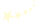 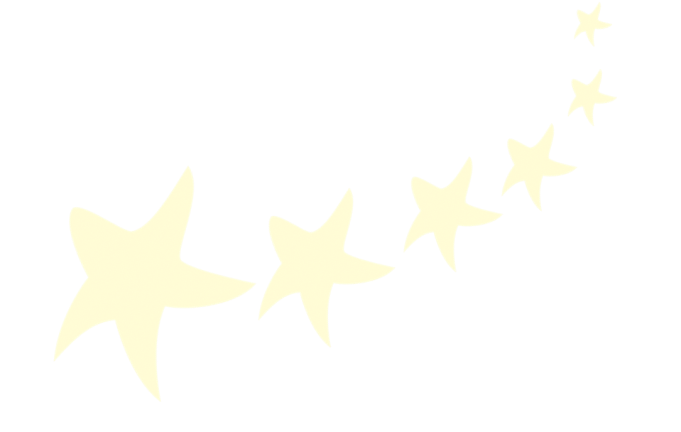 